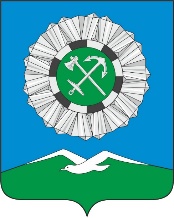 РОССИЙСКАЯ ФЕДЕРАЦИЯИркутская областьСлюдянский районСлюдянское муниципальное образованиеГОРОДСКАЯ ДУМАРЕШЕНИЕг. Слюдянкаот 25.06.2020 № 45 IV-ГД Отчёт о деятельности муниципального Бюджетного учреждения «Благоустройство»Заслушав информацию директора муниципального бюджетного учреждения «Благоустройство» при администрации Слюдянского городского поселения руководствуясь статьями  10, 11, 33, 37  Устава Слюдянского муниципального образования,  зарегистрированного Главным управлением Министерства юстиции Российской Федерации по Сибирскому Федеральному округу от 23 декабря 2005г. №RU385181042005001, с изменениями и дополнениями, зарегистрированными Управлением Министерства юстиции по Иркутской области от 15 января 2020г. № RU 385181042020001,ГОРОДСКАЯ ДУМА РЕШИЛА:1.Принять к сведению отчет о деятельности муниципального бюджетного учреждения «Благоустройство» при администрации Слюдянского городского поселения. (приложение № 1).2.Опубликовать настоящее решение в газете «Славное море» или в приложении к ней, а также на официальном сайте Слюдянского муниципального образования в сети «Интернет» www.admgorod.slud.ru.Глава Слюдянского муниципального образования                                                                             В.Н. Сендзяк Председатель Думы Слюдянского муниципального образования                                                                           А.В. Тимофеев   Приложение №1, утвержденное решением Думы Слюдянского муниципального образования от 25.06.2020 №45 IV-ГД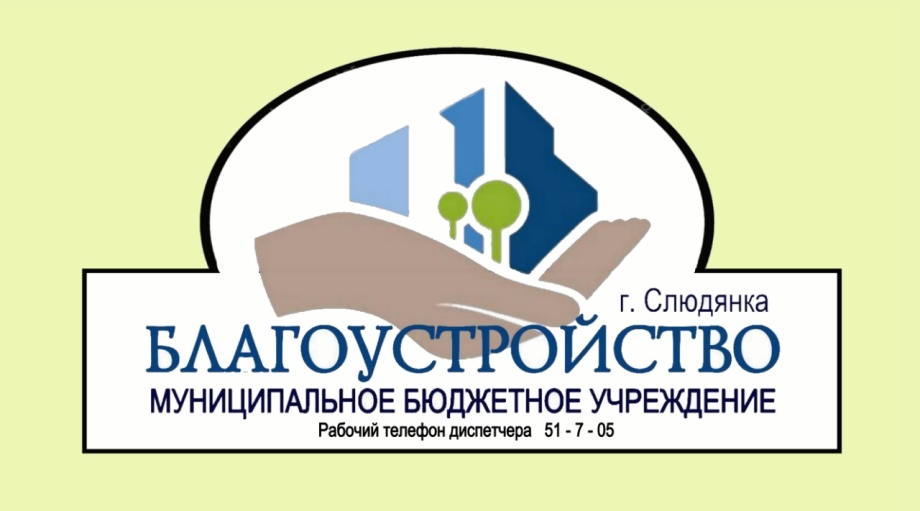 Отчетмуниципального бюджетного учреждения «Благоустройства» о результатах деятельности муниципального бюджетного учреждения «Благоустройства» за период с июля 2019 года по 30 апреля 2020 годаМуниципальное бюджетное учреждение «Благоустройство» создано 04 июля 2019 года в целях решения следующих воросов местного значения:- обеспечение организации благоустройства и озеленения территории Слюдянского муниципального образования, включая освещение улиц;- дорожная деятельность в отношении автомобильных дорог местного значения в границах населенных пунктов поселения и обеспечение безопасности дорожного движения;- организация обустройства мест массового отдыха населения;- обеспечение первичных мер пожарной безопасности в границах населенных пунктов поселения;- участие в организации деятельности по накоплению и транспортированию твердых коммунальных отходов; - организация использования, охраны, защиты, воспроизводста городских лесов, лесов особо храняемых природных территорий, расположенных в границах населенных пунктов Слюдянского муниципального образования;- содержание мест захоронения.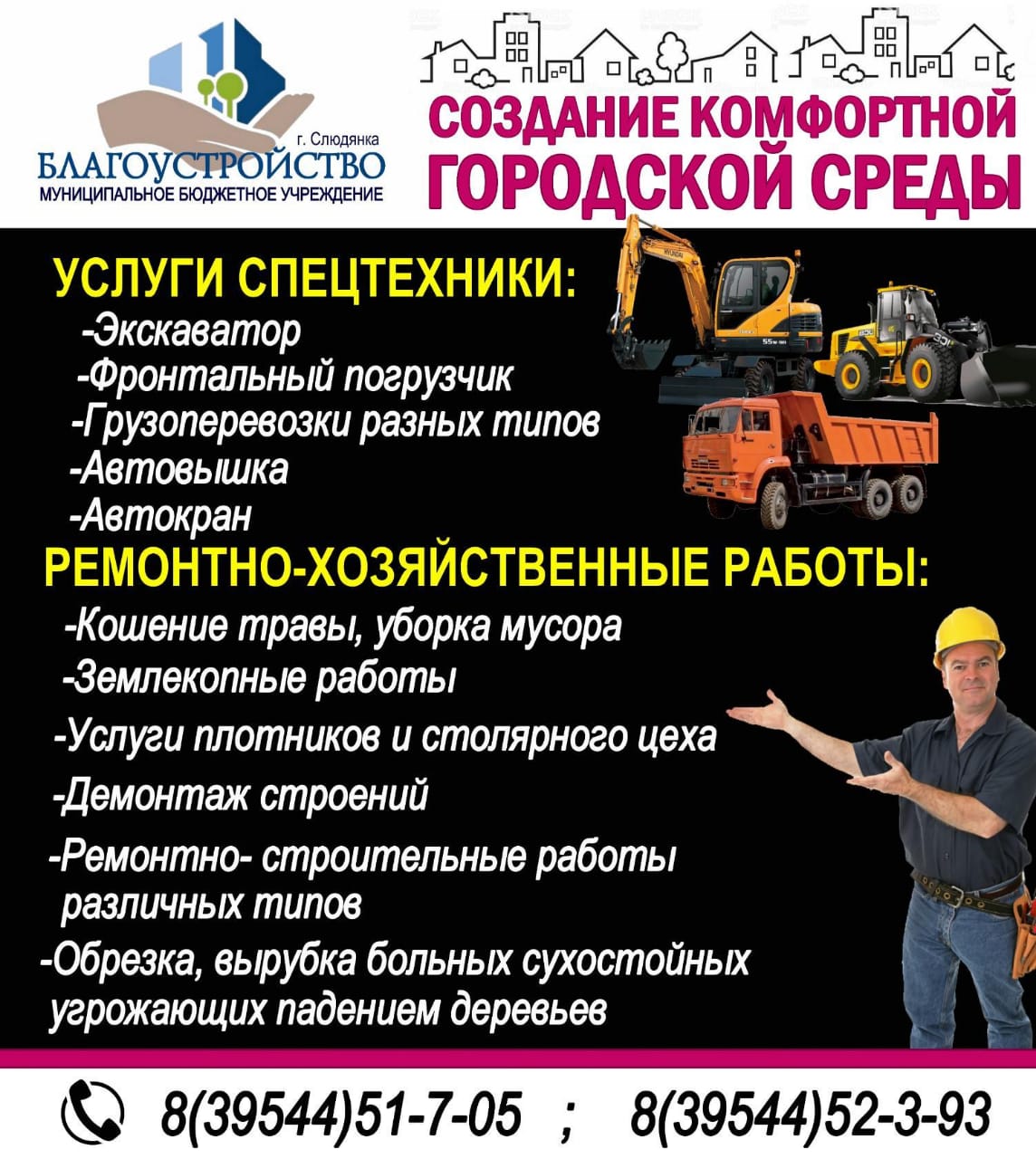 В МБУ по состоянию на 01.05.2020 года штатная численность составляет 61 единица. Для ведения своей деятельности МБУ получило 25 единиц техники. За первый квартал 2020 года было передано еще 4 единицы. Для увеличения объемов перевозок грузов за счет собственных средств в 2019 году МБУ «Благоустройство» приобрело автомобиль КАМАЗ.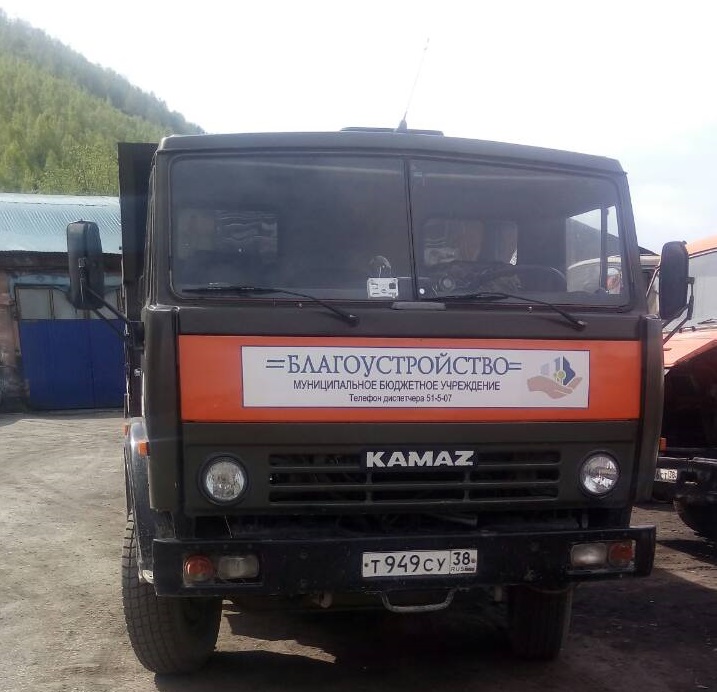 ДОХОДЫЗа период с 04.07.2019 год по 30.04.2020 года МБУ «Благоустройство» получило доходов в сумме 27,5 млн. рублей, в том числе:- субсидия на выполнение муниципального задания и иных целей в сумме 19,4 млн. рублей;- собственные доходы учреждения 8,1 млн. рублей:	Анализ доходов показывает, что среднемесячные собственные доходы учреждения за 2020 год составили 1 125,7 тыс. рублей, за 2019 год 711,2 тыс. рублей. По сравнению с 2019 годом среднемесячные собственные доходы учреждения выросли на 58,3%. При этом идет снижение среднемесячной субсидии на выполнение муниципального задания и иных целей на 8,8%. За 2020 год – 2 037,8 тыс. рублей, за 2019 год – 2 235,3 тыс. рублей. Сокращение доходов за счет субсидий и повышение доли собственных доходов, позволяет сократить нагрузку на бюджет муниципального образования.Структура расходной части МБУ «Благоустройство»	Расходная часть МБУ «Благоустройство» за 2019 год исполнена в сумме 14,7 млн. рублей (100% от утвержденного годового назначения). За период с 01.01.2020 год по 30.04.2020 года исполнение составило 11,4 млн. рублей (40,5% от утвержденного годового назначения).Структура расходов показывает, что большую часть расходов в 2019 году - 53,1%, а в 2020 году - 45,9% составляет заработная плата и начисления на выплаты по оплате труда. Средняя заработная плата работников учреждения за 2019 год составила 31 631 рубль, а за первый квартал 2020 года 30 929 рублей. Со всех видов заработка были перечислены взносы на обязательное медицинское, пенсионное и социальное страхование, а также страхование от несчастных случаев на производстве и профессиональных заболеваний. За период с 04.07.2019 год по 30.04.2020 года было перечислено налогов на сумму 4 977 826,48 рублей, в том числе в 2019 году 2 848 096,59 рублей, в 2020 году 2 129 729,89 рублей.На втором месте расходы на горюче-смазочные материалы 11,4% и  17% соответственно. На третьем месте расходы на прочие материальные запасы (автозапчасти) 8,2% в 2019 году и 11,5% в 2020 году.За период деятельности учреждения было произведено 9 капитальных ремонтов автотехники и 12 текущих ремонтов на общую сумму 2 248 261,14 (из них 91% (1 937 421,05) за счет собственных средств учреждения). Всего было отремонтированно 72% от общего числа техники.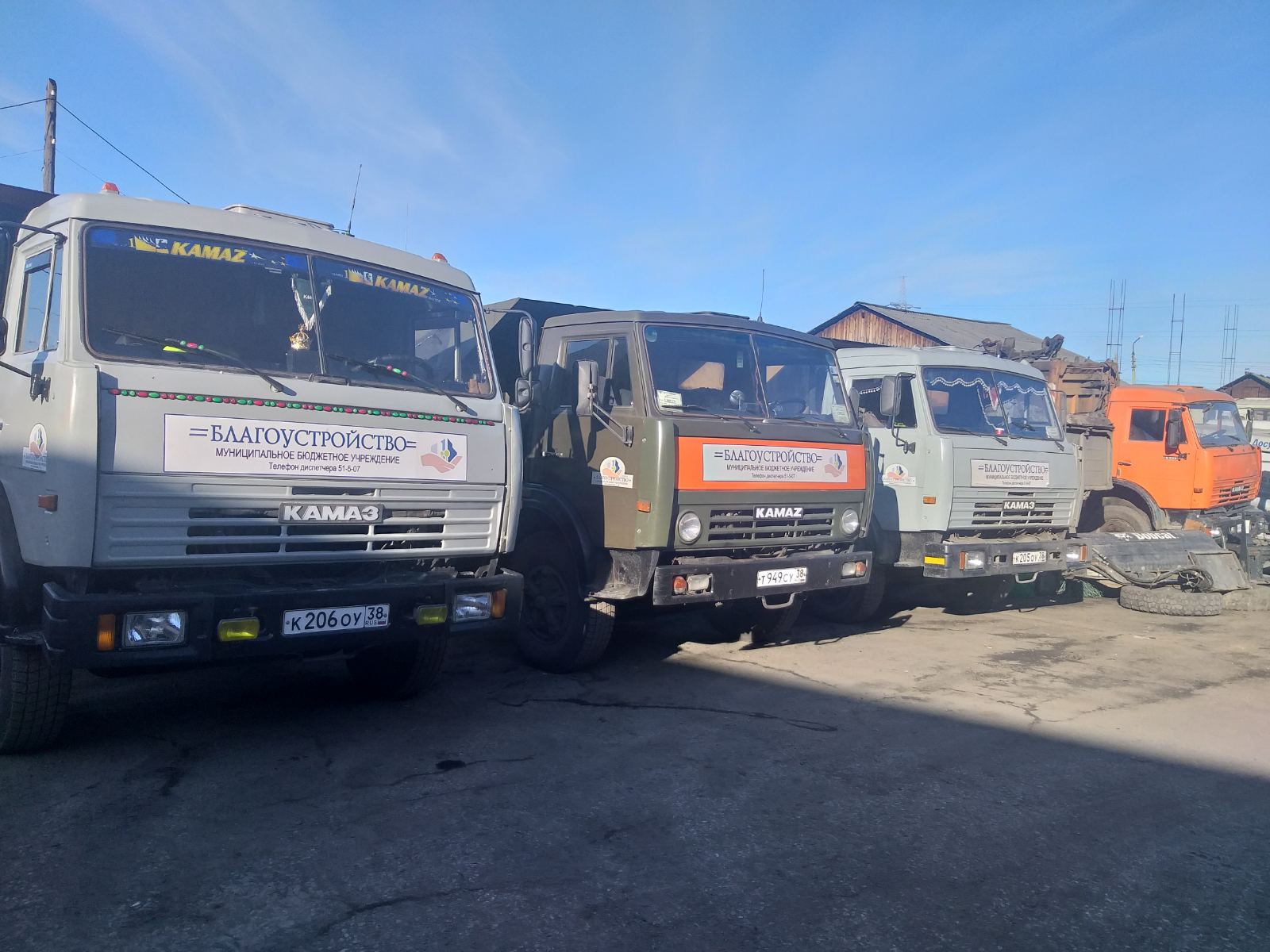 В 2019 году на 14 автомобилей было установлено бортовое навигационное оборудование ГЛОНАСС/GPS, для мониторинга и контроля движения транспортных средств МБУ «Благоустройство» и анализа расхода топлива. На это было потрачено 224 294,49 рублей. На основании Федерального закона №196-ФЗ «О безопасности дорожного движения», в связи с вступлением в силу Федерального закона N 386 от 30.10.2018 "О внесении изменений в отдельные законодательные акты Российской Федерации в части совершенствования лицензирования деятельности по перевозкам пассажиров и иных лиц автобусами" на автотранспортные средства МБУ «Благоустройство» были установлены контрольные устройства – тахографы, в количестве 9 штук, на общую сумму 365 604,18 рублей. Все водители обучены и получили карточки для использования их в работе. Установленное оборудование позволяет вести контроль надзорными органами, (прежде всего ГИБДД) за режимом работы и отдыха водителей и членов экипажа транспортных средств, контроль скоростного режима, тем самым снижая вероятность возникновения ДТП.МУНИЦИПАЛЬНЫЙ ЗАКАЗОдним из показателей работы МБУ «Благоустройства» является организация размещения муниципальных заказов. Эта работа напрямую связана с оптимизацией бюджетных расходов и собственных средств учреждения. Для обеспечения нужд учреждения, а также в целях выполнения муниципального задания закупочная деятельность  осуществляется в соответствии с Федеральным законом от 05.04.2013 N 44-ФЗ  "О контрактной системе в сфере закупок товаров, работ, услуг для обеспечения государственных и муниципальных нужд" и с Федеральным законом "О закупках товаров, работ, услуг отдельными видами юридических лиц" от 18.07.2011 N 223-ФЗВ 2019 году при осуществлении закупок были использованы  конкурентные способы определения поставщиков (подрядчиков, исполнителей) и осуществлены закупки у единственного поставщика (подрядчика, исполнителя).	 Проведено 8 процедур размещения заказов конкурентным способом (аукционам в электронной форме).  Общая начальная (максимальная) цена в опубликованных извещениях в 2019 году составила  2 127 502,4 рублей;         По данным процедурам заключено 8 муниципальных контрактов на сумму 2 018 968,3 рублей. Общая экономия, достигнутая по итогам заключения контрактов за 2019 год составляет 108,5 тыс. руб.        За период с 01.01.2020 года по 30.04.2020 года было проведено 14  процедур размещения заказов конкурентным способом (аукционам в электронной форме) на общую сумму 3 769 851,8 рублей. По данным процедурам заключено 14 муниципальных контрактов на сумму 3 475 870,29 рублей. Общая экономия, достигнутая по итогам заключения контрактов за  период с 01.01.2020 года по 30.04.2020 года составляет 294 тыс. руб.К  наиболее выгодным закупкам  этого года можно отнести:  - Оказание услуг по проведению специальной оценки условий труда рабочих мест (СОУТ).  Экономия составила 61%;- Поставка смывающих, обезвреживающих и защитных средств. Экономия составила 51%;- Поставка дорожных знаков. Экономия составила 50,5%;БЛАГОУСТРОЙСТВО ТЕРРИТОРИИ В ходе выполнения муниципального задания МБУ «Благоустройство» проводит различные работы, выполняются следующие основные мероприятия: Создание площадок ТКО с отсеком для крупногабаритных отходов (за 2019 год сооружено 44 площадки накопления ТКО, за 2020 год планируется построить 120 площадок). Установлены по площадкам ТКО контейнерные баки  в количестве 132 штук, отремонтировано 79 штук;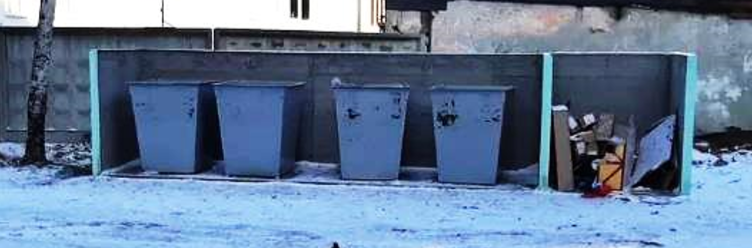 Работа по организации уличного освещения. В 2019 год проведены новые линии уличного освещения и осуществлен ремонт по адресам: ул. Советская 11, ул. Мичурина,  ул. Набережная, ул. Солнечная. На эти цели было израсходовано 398 м СИП, установлено 16 светильников и 2 железобетонные опоры), выполнено освещение водонапорной башни по ул.Советская.Также в 2019 году установлено освещение на аллее у ОГБУЗ «Центральная районная больница». Для комфорта граждан установлены 2 лавочки. Смонтировано освещение вдоль аллеи возле ЗАГСа.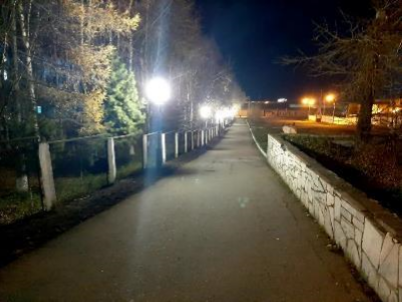  На 2020 год администрацией Слюдянского городского поселения разработано и доведено до МБУ техническое задание на организацию уличного освещения. В соответствии с ним в 2020 году планируется установить 5180м. СИПа, 11 железобетонных опор, 109 светильников. За период с 01.01.2020 год по 30.04.2020 проведены новые линии уличного освещения по адресам: ул. Олега Кошевого, ул. Д.Давыдова, ул. Панфилова, пер. Сибирский, пер. Кедровый, Кольцо Рудо (от ул. Коммунальная),  ул. Московская (от ул. Захарова 26 до дамбы), ул. Московская 42, пер. Алтайский (от ул.Коммунальная 8), пер. Слюдяной от д.1 до д.5, ул. Набережная от ЮПСО до д.17. На эти цели было израсходовано 2283 м СИП и установлено 56 светильников. На установку новых линий уличного освещения в рамках муниципального контракта были закуплены железобетонные опоры наружного освещения СВ 105-5 в количестве 24 штуки на общую сумму 264 044,40 рублей. Осуществлены закупки у единственного поставщика  электрооборудования на сумму 563 664 рублей;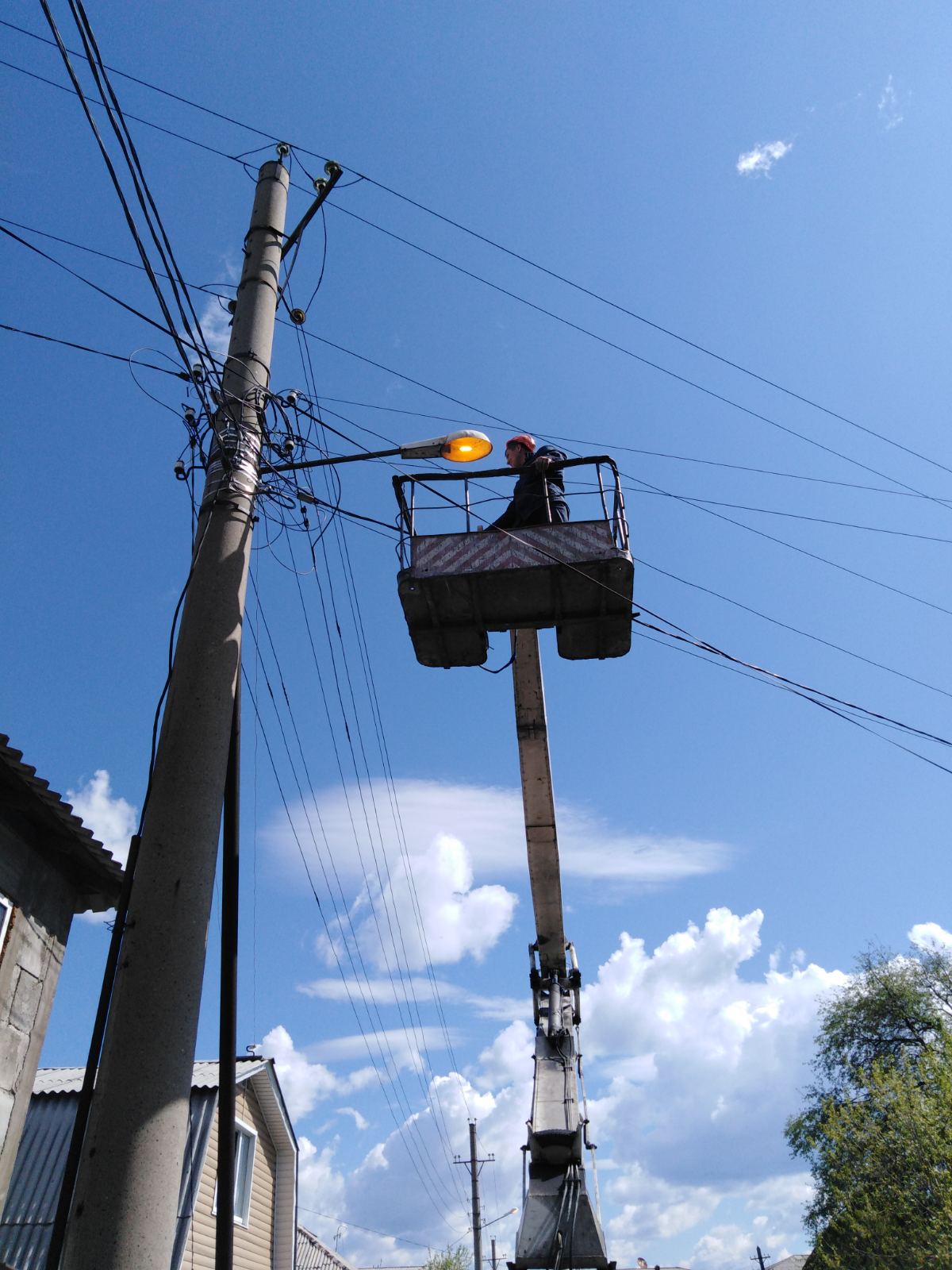 Формовочная обрезка и спиливание ветхих и аварийных деревьев (За 2019 год – 418 м3 валка, 61 шт. формовочная обрезка;  2020 год – 120 шт. 480 м3 Парк Перевал, ул. Куприна в районе Почты, ул. Ленина 12,40 Лет Октября 6, селевой канал);В 2019 году МБУ «Благоустройство» ликвидировали последствия урагана. Ураганный ветер повалил множество деревьев (особенно пострадал парк «Прибрежный»)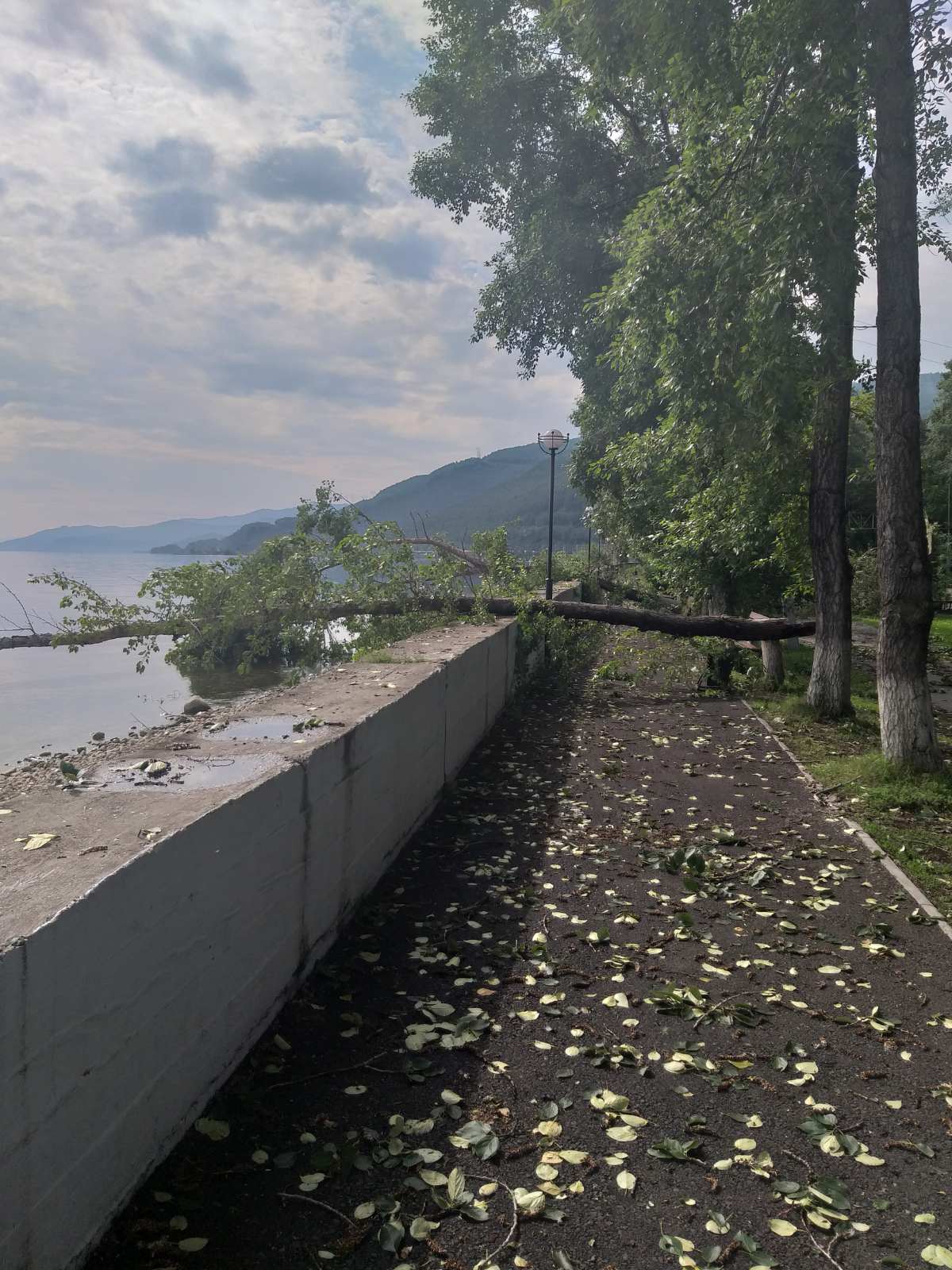 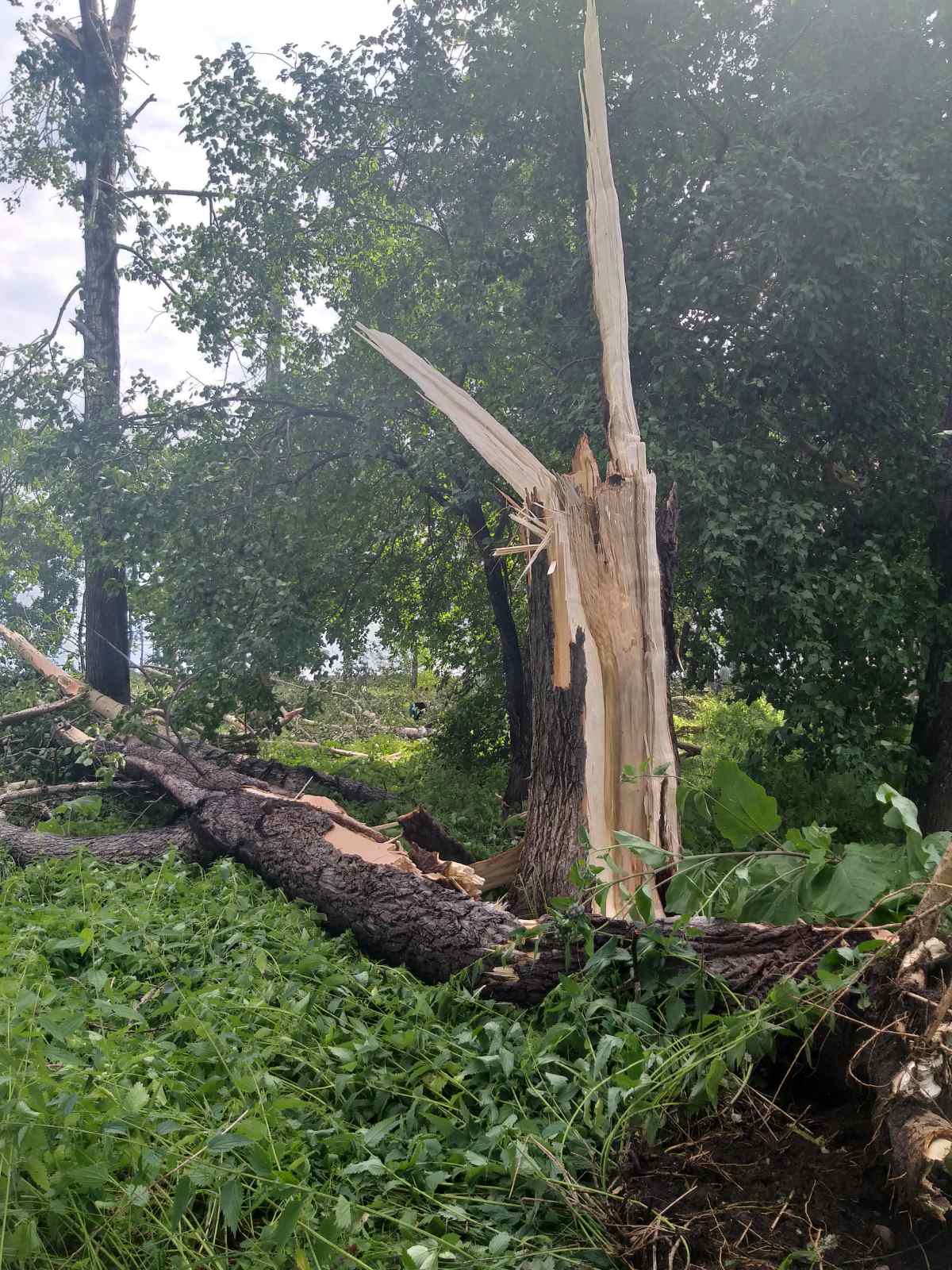 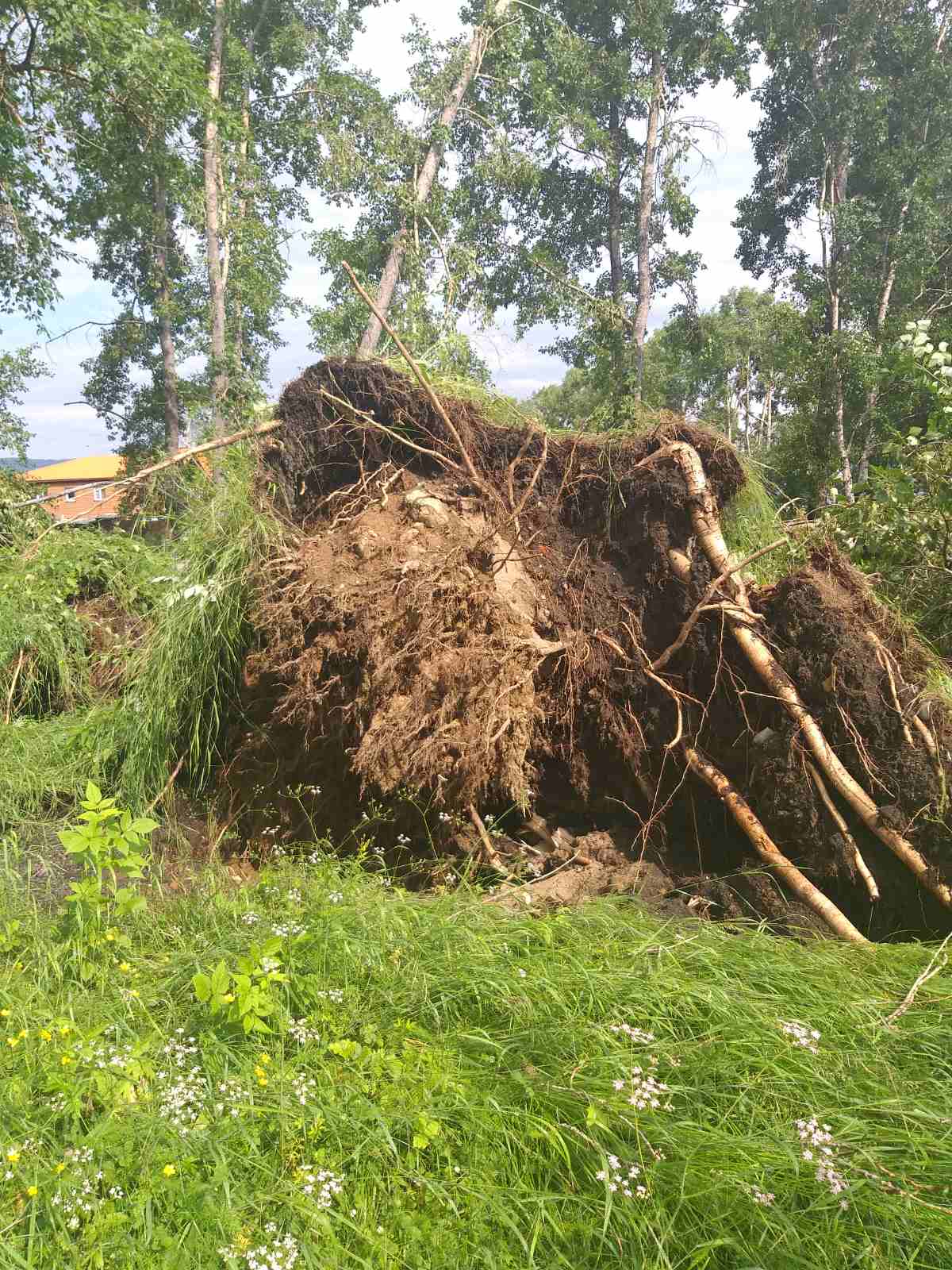 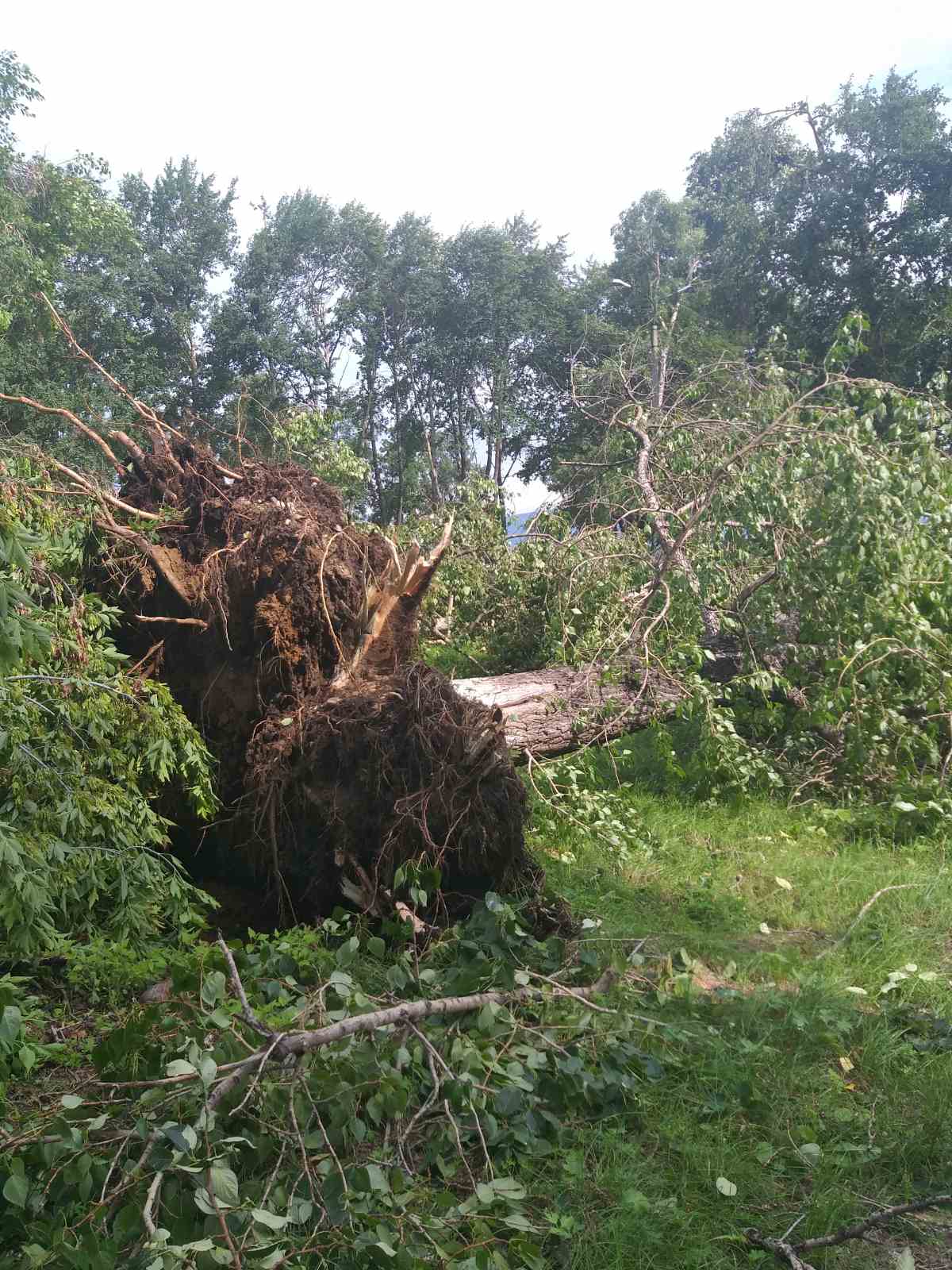 Установка ограждений детских игровых площадок (в 2019 году выполнено ограждение детской игровой площадке в мкр. Березовый общей стоимостью 120 178,90 рублей, установлено 462,5 м. ограждений по детским площадкам и детским учреждениям; в 2020 году произведен ремонт ограждения детской игровой площадки по адресу ул. Шахтёрская 13, Набережная 3а, Бабушкина 4, Советская 50, Вербная 3;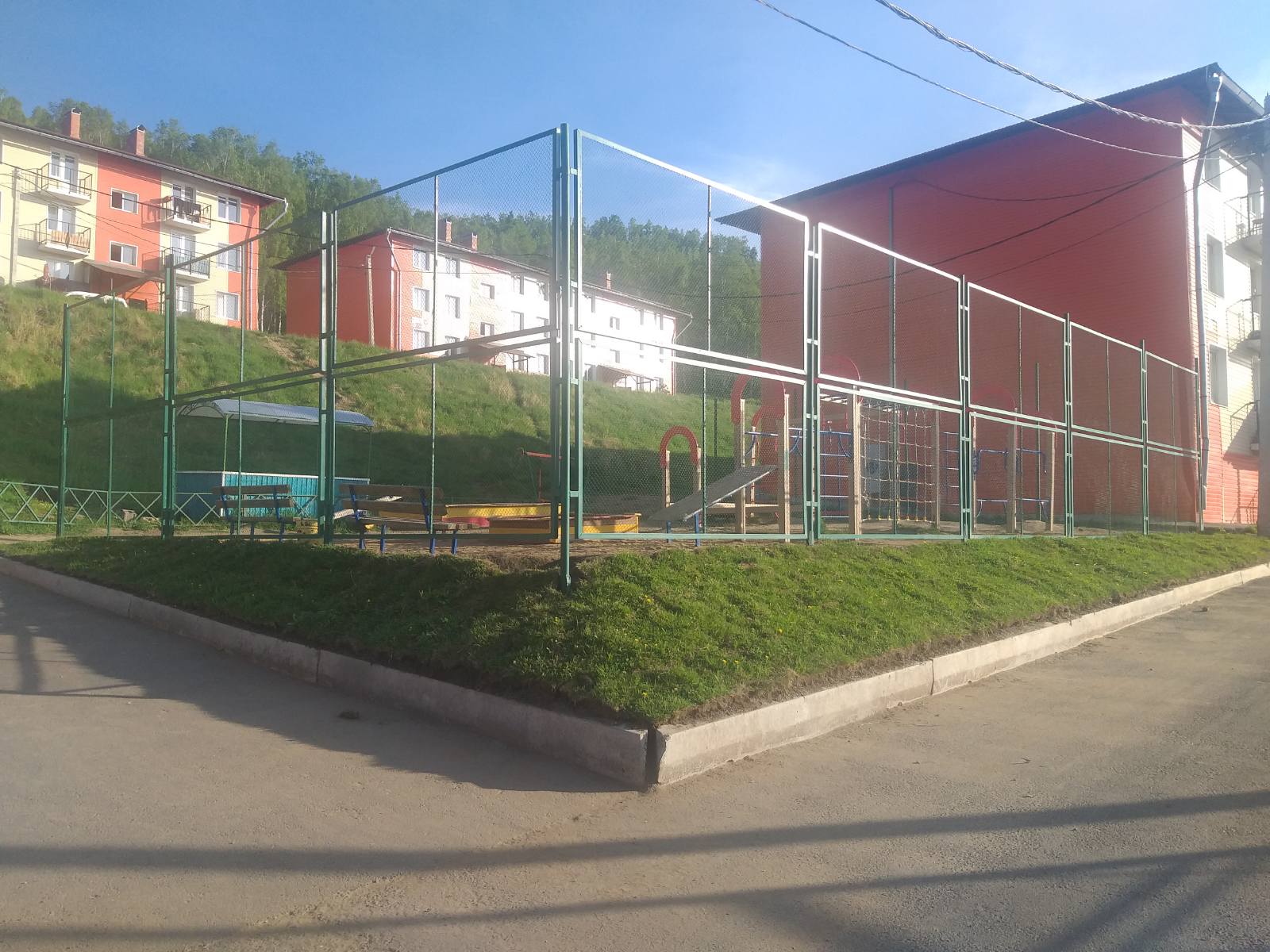 Уборка мест общего пользования (ежедневно производится уборка площадью 31 060 м2 по адресам: сквер центральный «Фонтан», Зеленая зона вблизи здания почты по ул. Ржанова, центральная площадь по ул. Ржанова, прилегающая территория к Слюдянской ЦРБ, стоянка в конце ул. Захарова, часть ул. Комсомольская, проходящая через рынок до пересечения с ул. Парижской Коммуны, вдоль ул. Парижской Коммуны от пересечения ул. Кутелева до ул. Комсомольская, ул. Кирова (от ул. Комсомольская до ул. Захарова), территория вокруг паровоза в районе клуба «Железнодорожник», ул. Советская д. 34, конечная остановка «Рудо», «Квартал» и промежуточные по ул. Парижской Коммуны, территория аллеи около ЗАГСа до пересечения с ул. Советская, парковка ЗАГС, автостанция, сквер Слюдянских Красногвардейцев, сквер по ул. Фрунзе). В 2020 году произвели расчистку территории возле здания недостроенной детской школы искусств, расчистку территорий оставшихся после сноса аварийных домов по ул. 40 лет Октября. В общей сложности расчищена территория около 5 000 м2.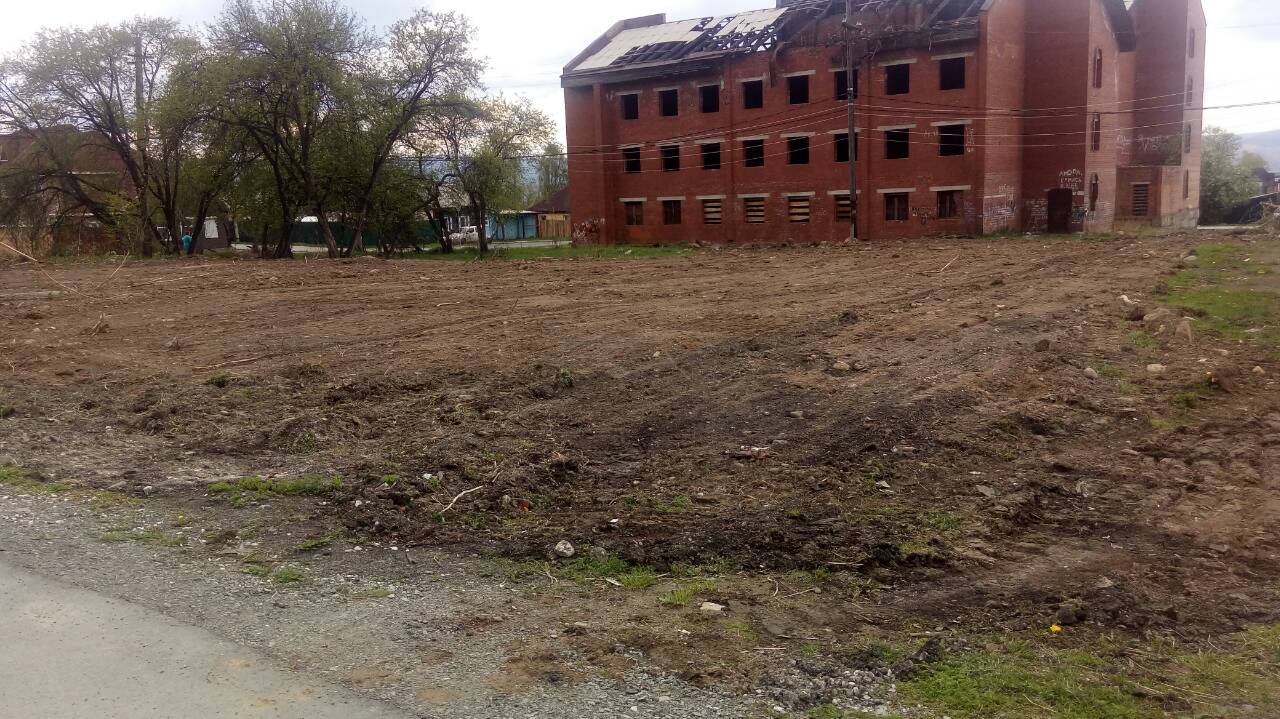 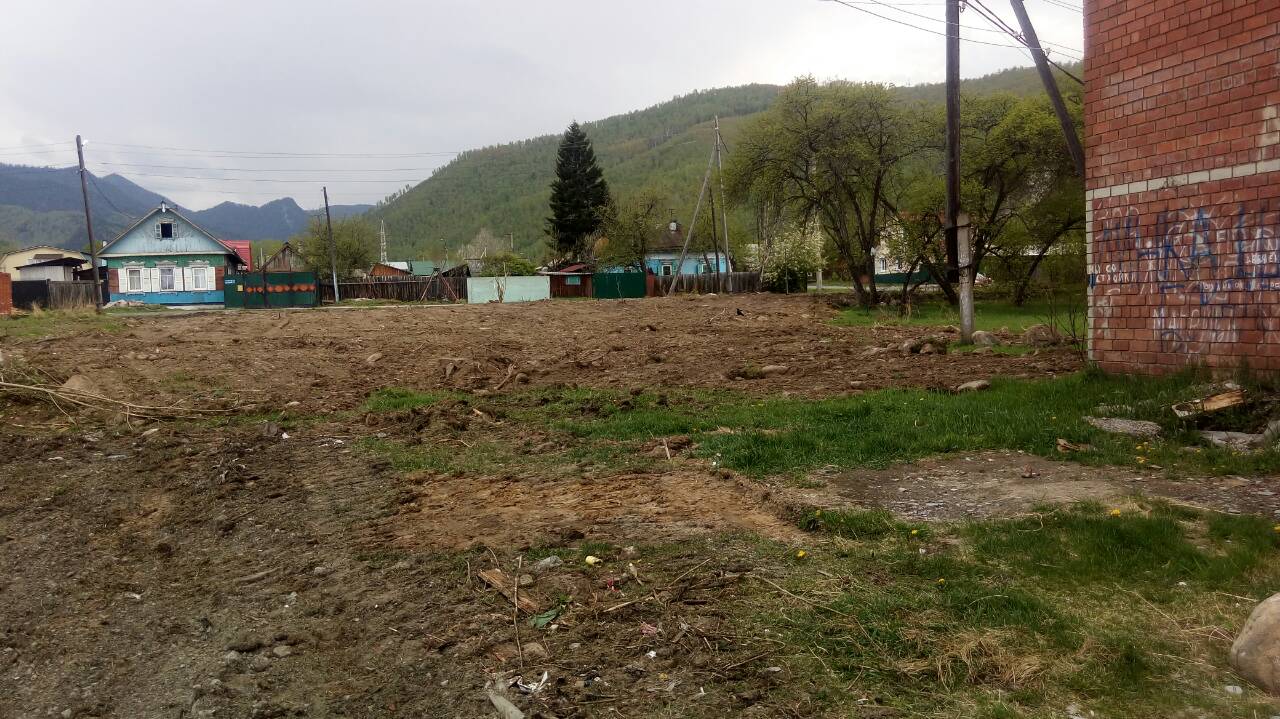 Фото после выполнения работ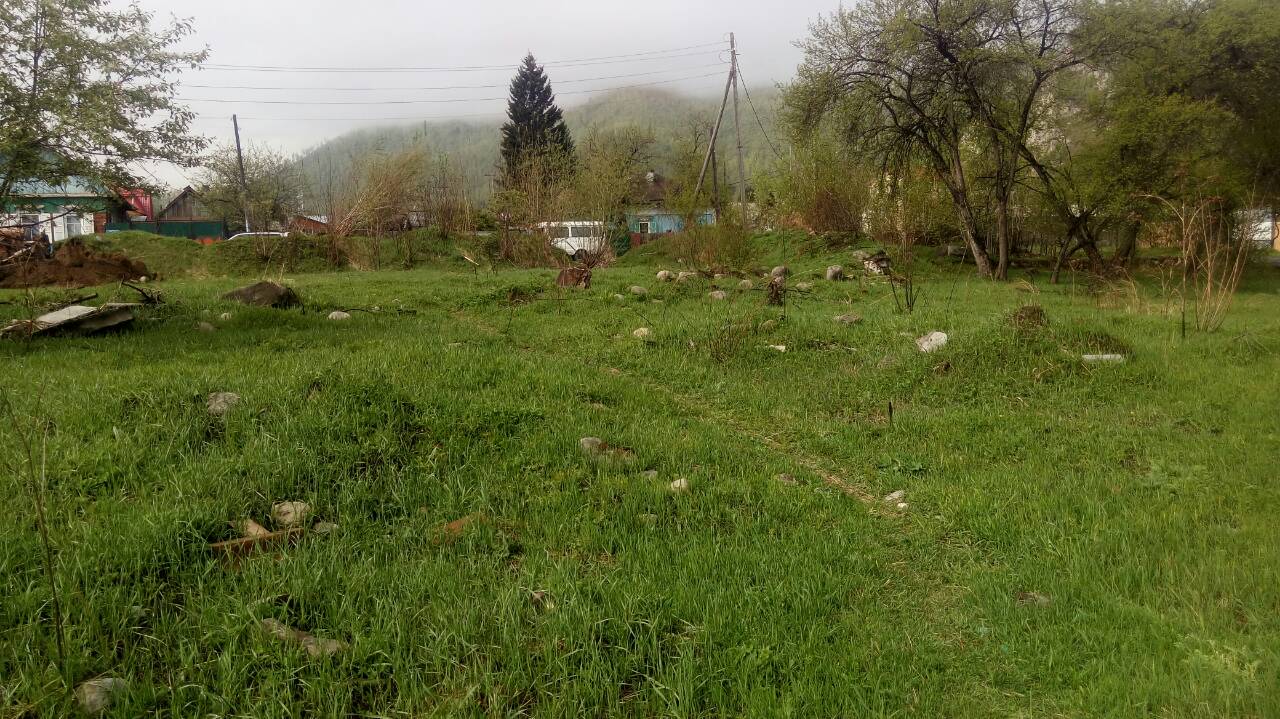 Фото до выполнения работ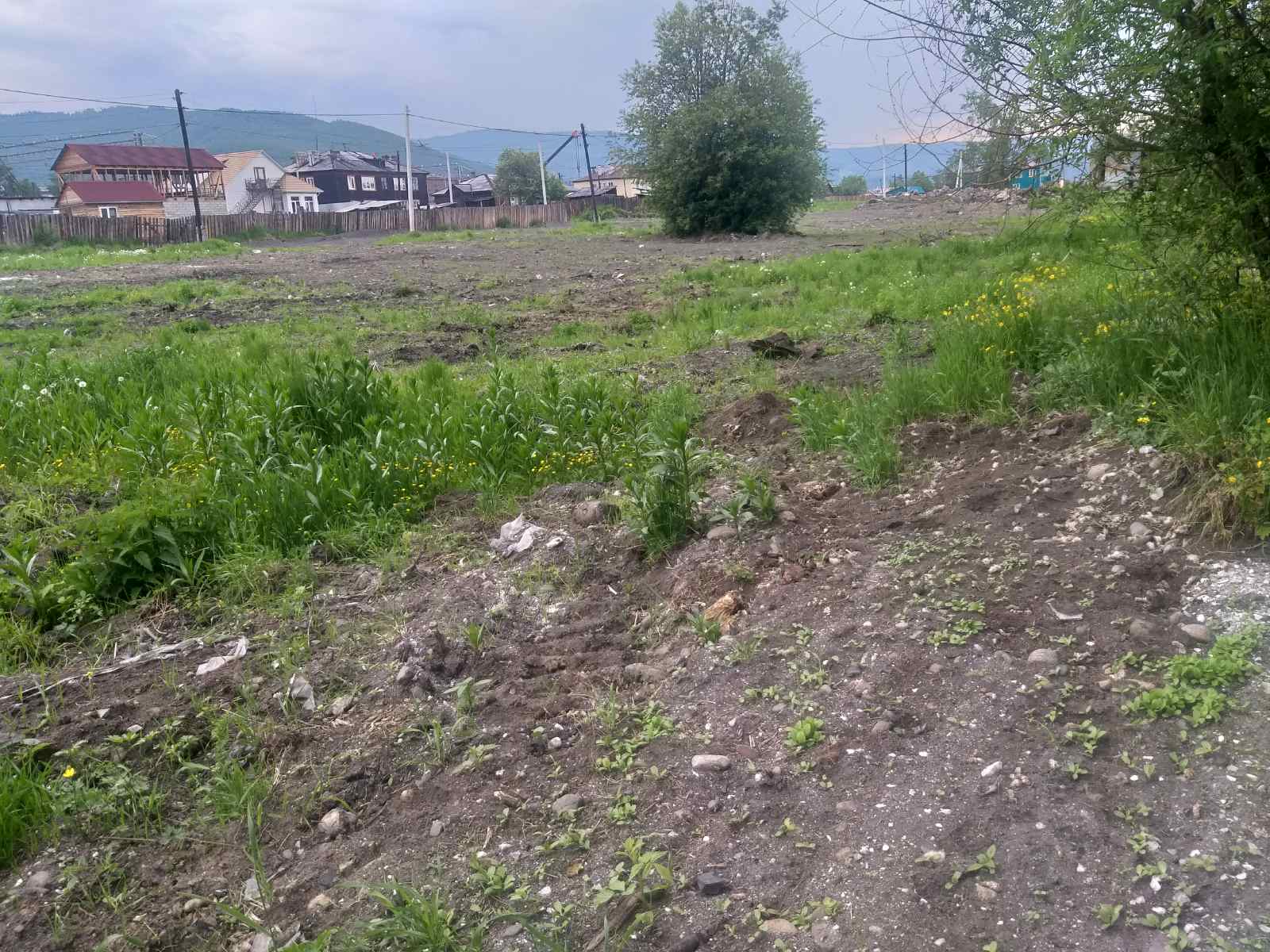 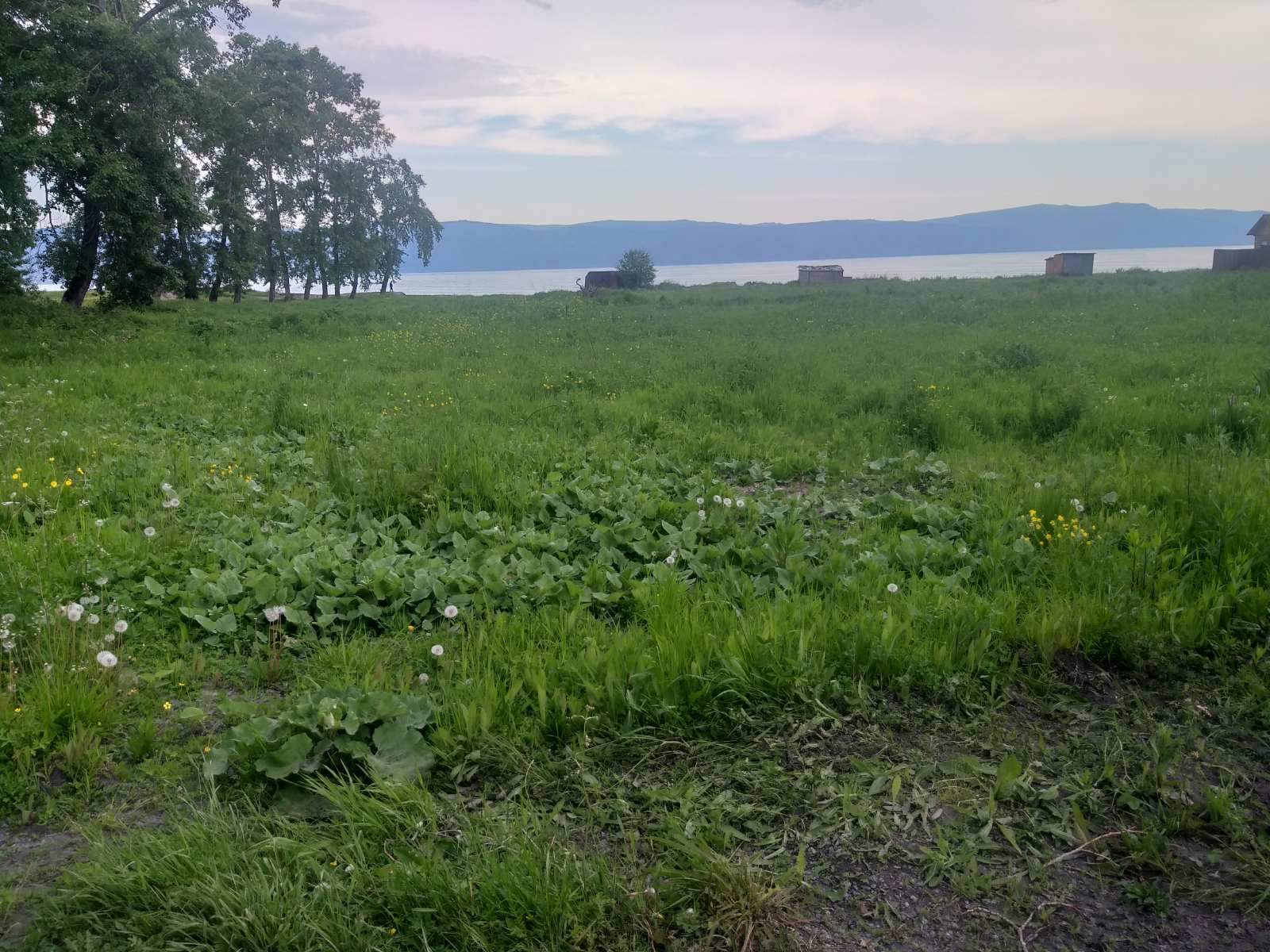 Во избежание распространения коронавирусной инфекции производится обработка мест общего пользования (остановки общественного транспорта, все скверы города Слюдянки, парки, дорожки, лавочки, урны и т.п.) – 1 раз в день с применением рекомендованного хлорактивного средства (Пюржавель, Самаровка). Для этих целей приобретены хлорактивные средства на сумму 7 100 рублей, из которых получается готовый раствор объемом 15,2 тонны;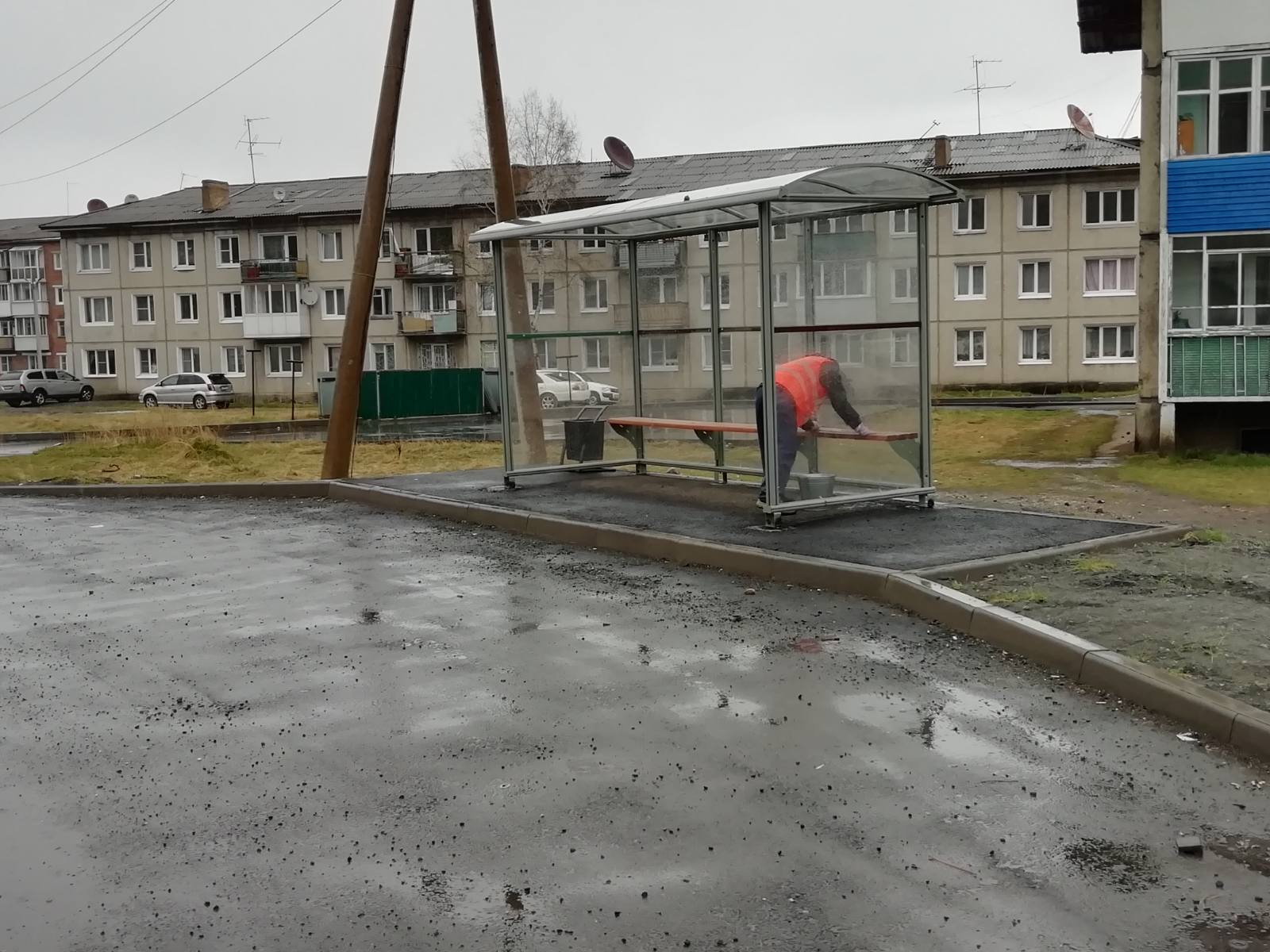 Уборка тротуаров (1 раз в неделю производится уборка тротуаров, в зимний период по мере необходимости общей протяженностью 9069 м);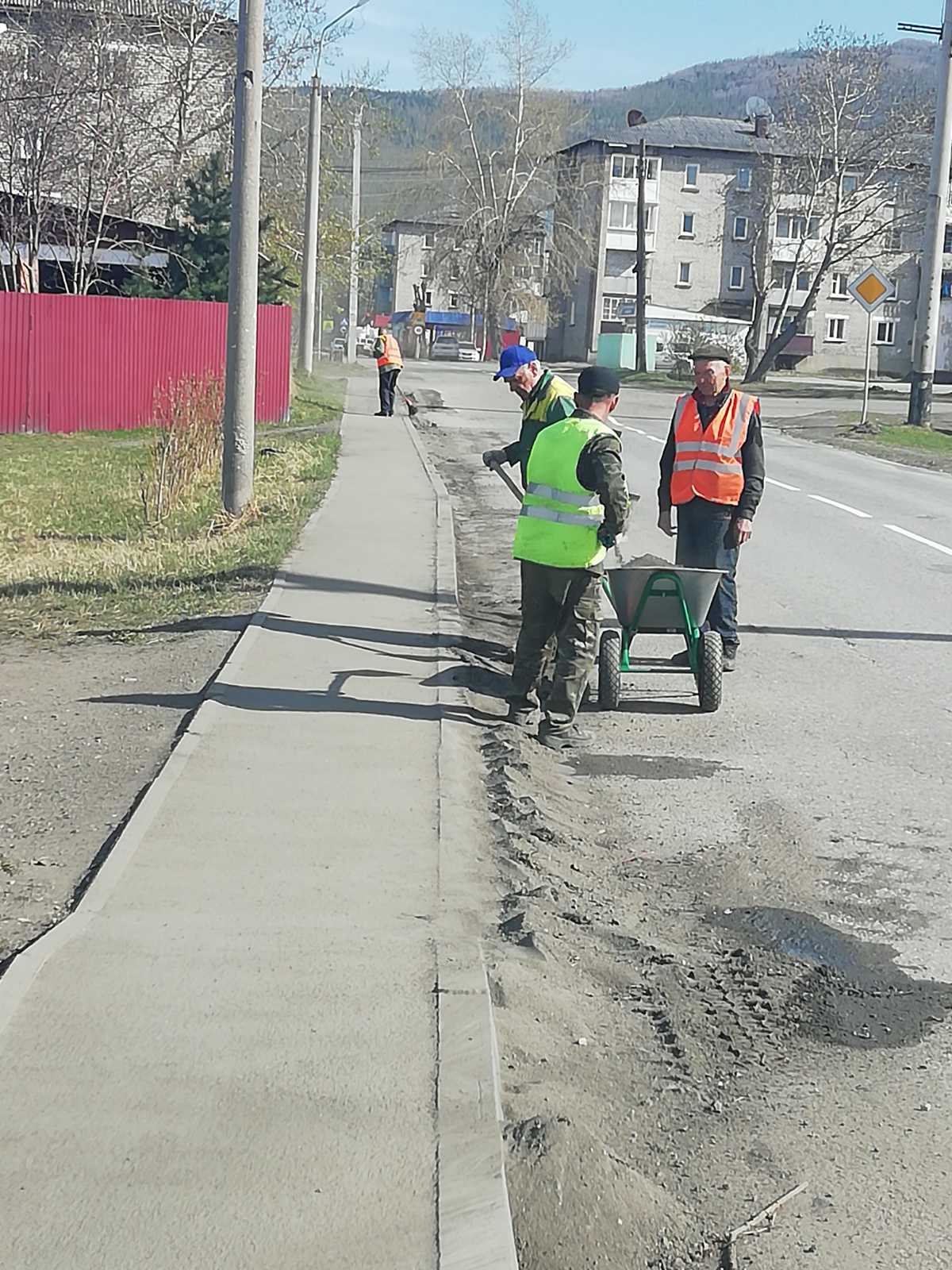 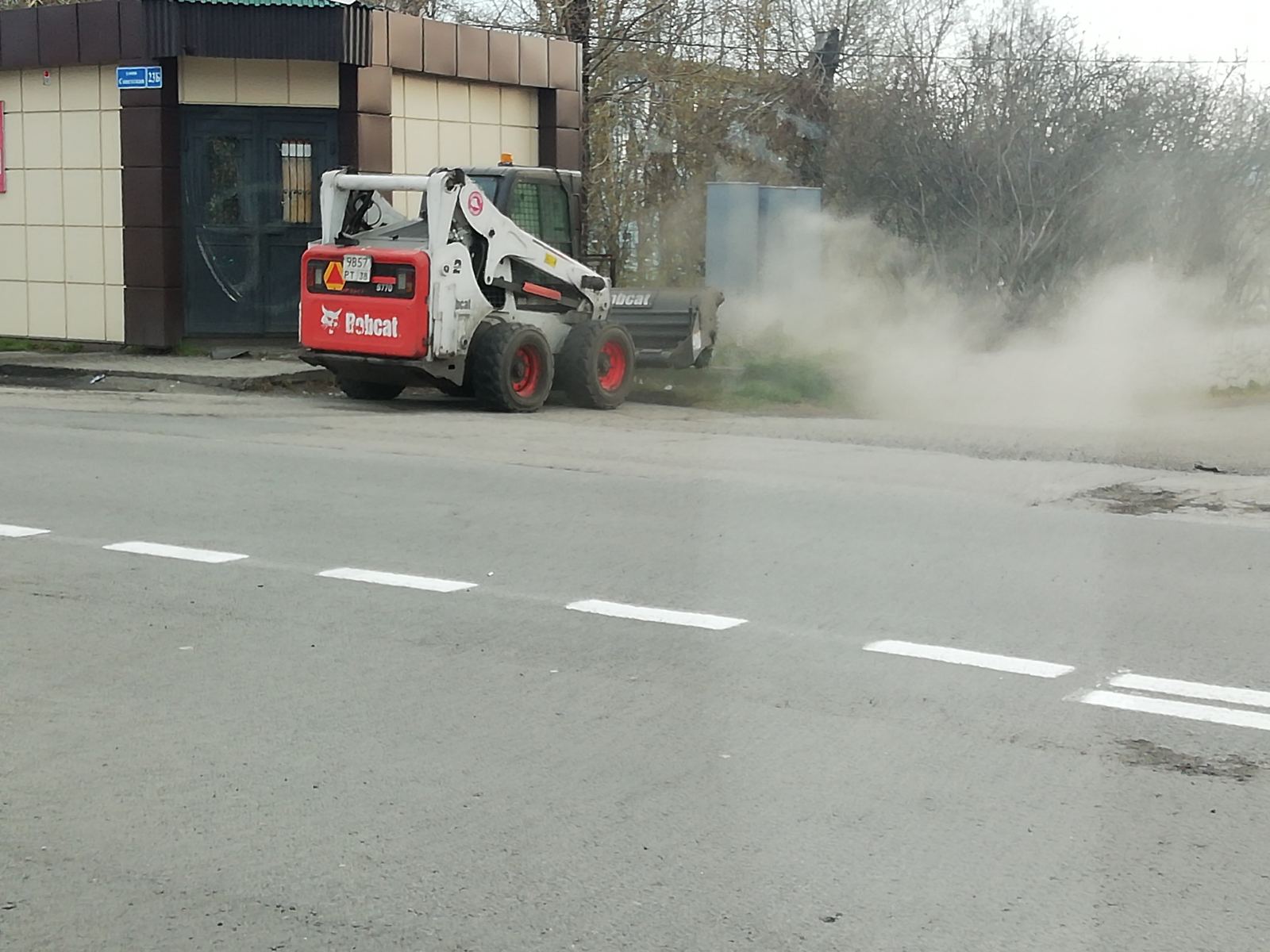 Уборка территории прибрежной полосы оз.Байкал от парка «Железнодорожник» до мыса Шаманка - (шириной 20м), парк «Перевал» площадью 52 472 м2 (2 раза неделю), парк «Железнодорожник» площадью 25 404 м2 (1 раз неделю). В апреле 2020 года проведена акарицидная обработка парков средством Циперметрин и Иксодер;В апреле 2020 года установлены ограждения для ограничения выезда автотранспортных средств на прибрежную полосу озера Байкал в районе мыса Шаманка.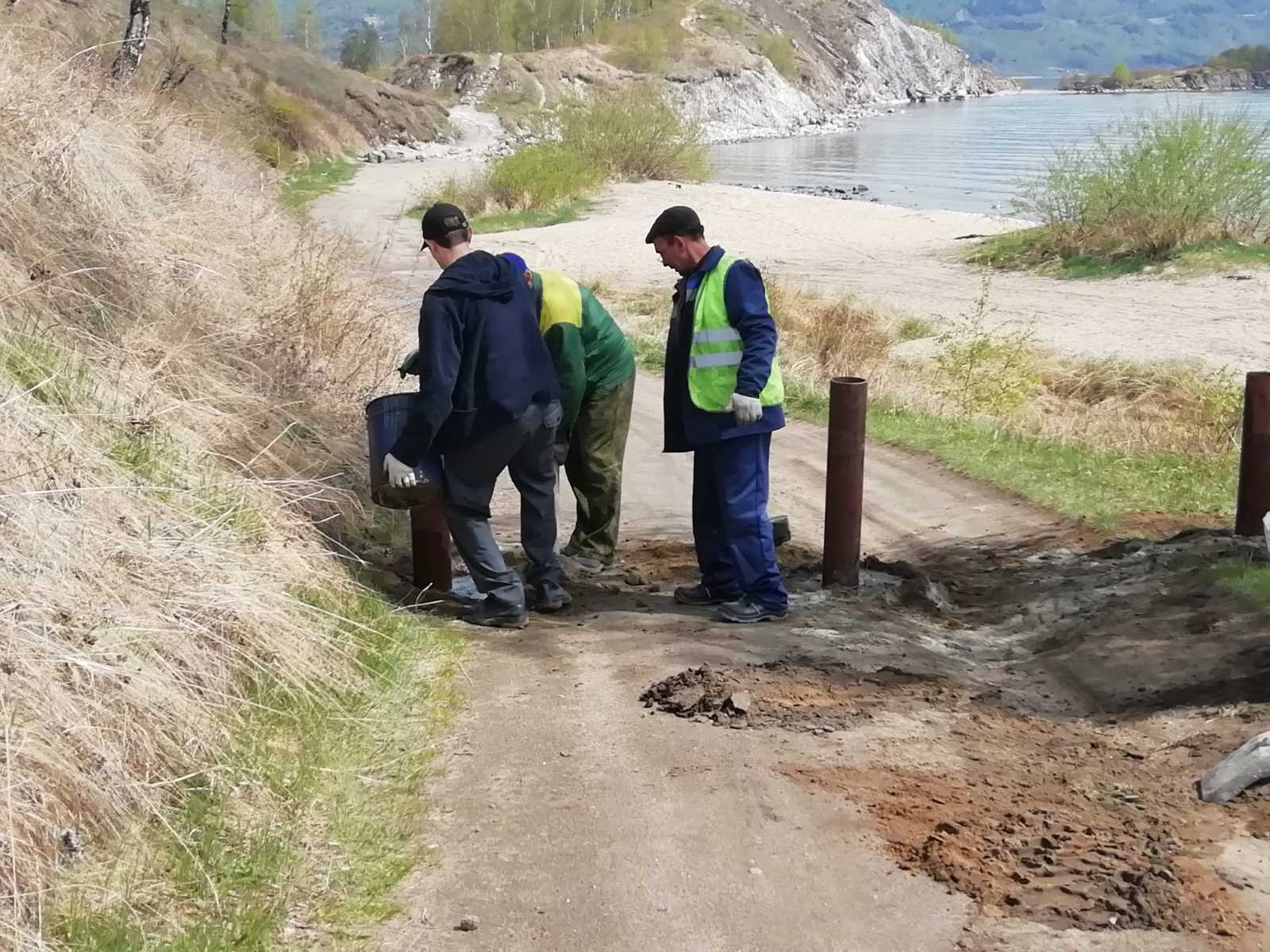  Летнее содержание газонов (скос травы). В 2019 году было скошено 99 200 м2 травы.  Ликвидация несанкционированных свалок. За 2019 год вывезено мусора объемом 10 м3. В 1 квартале 2020 году вывезено мусора объемом 53,3 м3.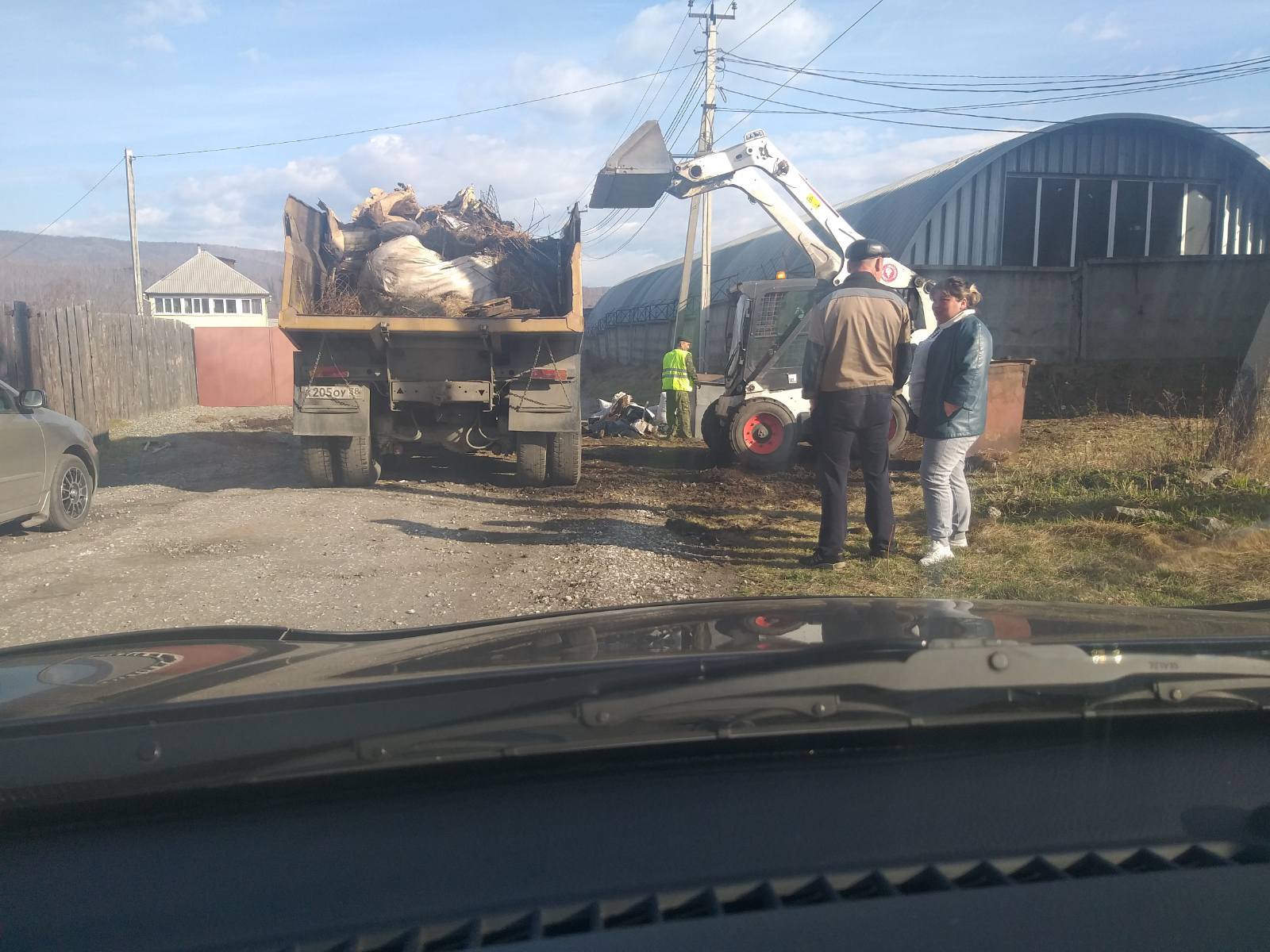  Противогололедная подсыпка автомобильных дорог общего пользования (для этих целей приобретен и израсходован отсев 156 м3, соль техническая); Ямочный ремонт автомобильных дорог; подсыпка дорожного полотна (по улицам и дворовым территориям). Для этих целей используются отсев, ЩПГС, щебень.Установка и содержание дорожных знаков, светофоров. В 2019 году установлены 2 комплекта светофоров Т7 по ул. Советской и 30 знаков дорожного движения. В 2020 году заключены муниципальные контракты на поставку дорожных знаков в количестве 76 штук на сумму 98 604,26 рублей и поставка светофоров комплектующих к ним в количестве 4 комплектов и 2 светофоров светодиодных на сумму 88 505,83 рублей. На данный момент установлено 6 знаков «Главная дорога» (СМП), 3 знака «Уступи дорогу» (СМП), 1 знак «Искусственная неровность» (ул. Советская); Содержание городского кладбища. На территории кладбища в апреле 2020 года установлено 30 контейнеров сбора мусора, проведена акарицидная обработка площадью 6 500 м2, вывезено мусора объемом 333 м3.;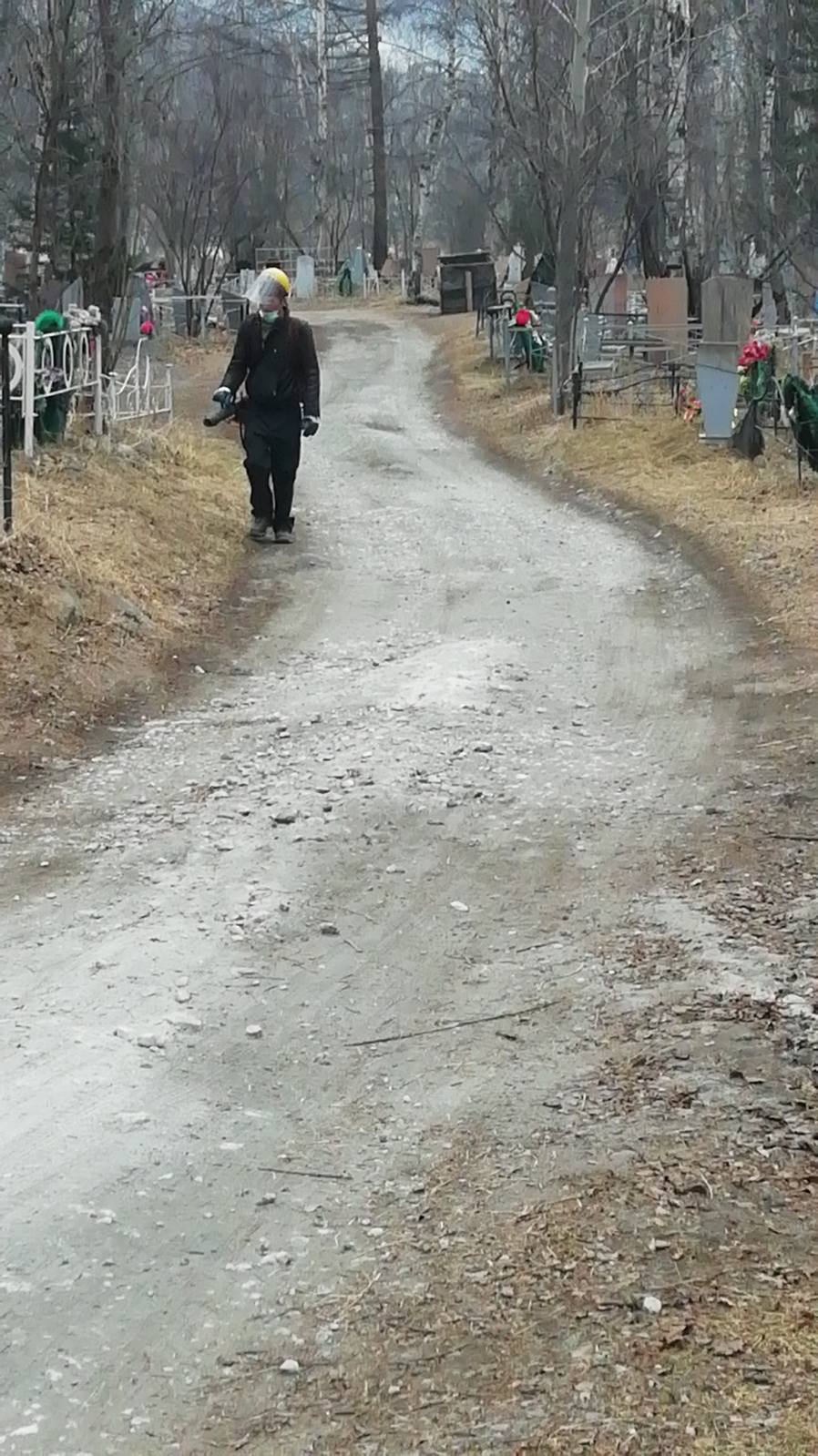  Установка номерных табличек. На территории Слюдянского городского поселения было установлено 2 100 номерных табличек. Создание противопожарной минерализованной полосы. В апреле 2020 года силами МБУ «Благоустройство» установлена защитная противопожарная полоса, создающая барьер от распространения огня по поверхности земли в условиях низового пожара вокруг Слюдянского городского поселения.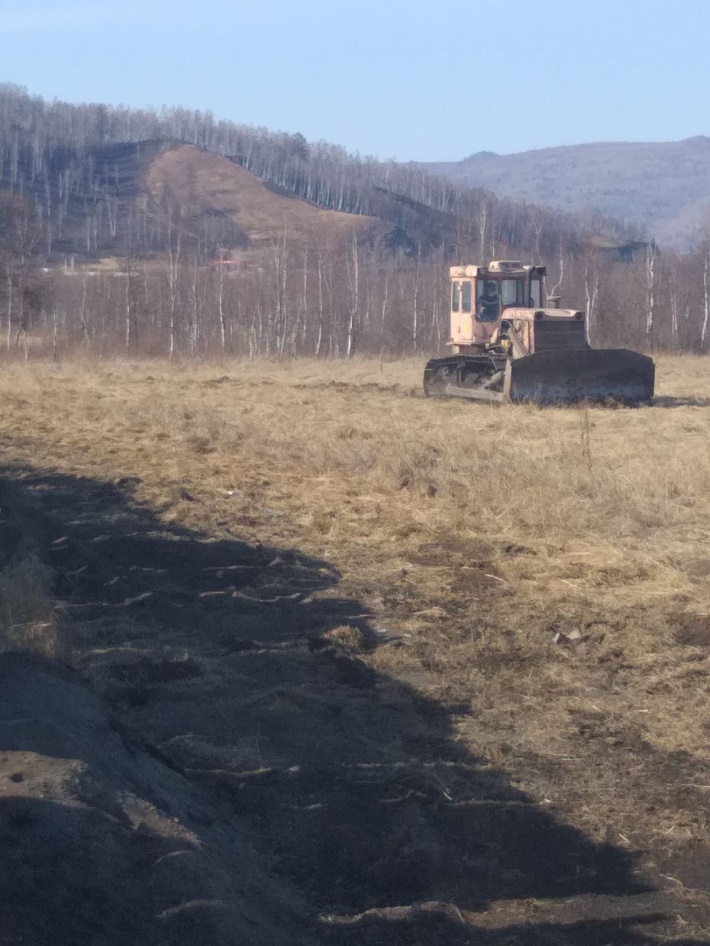 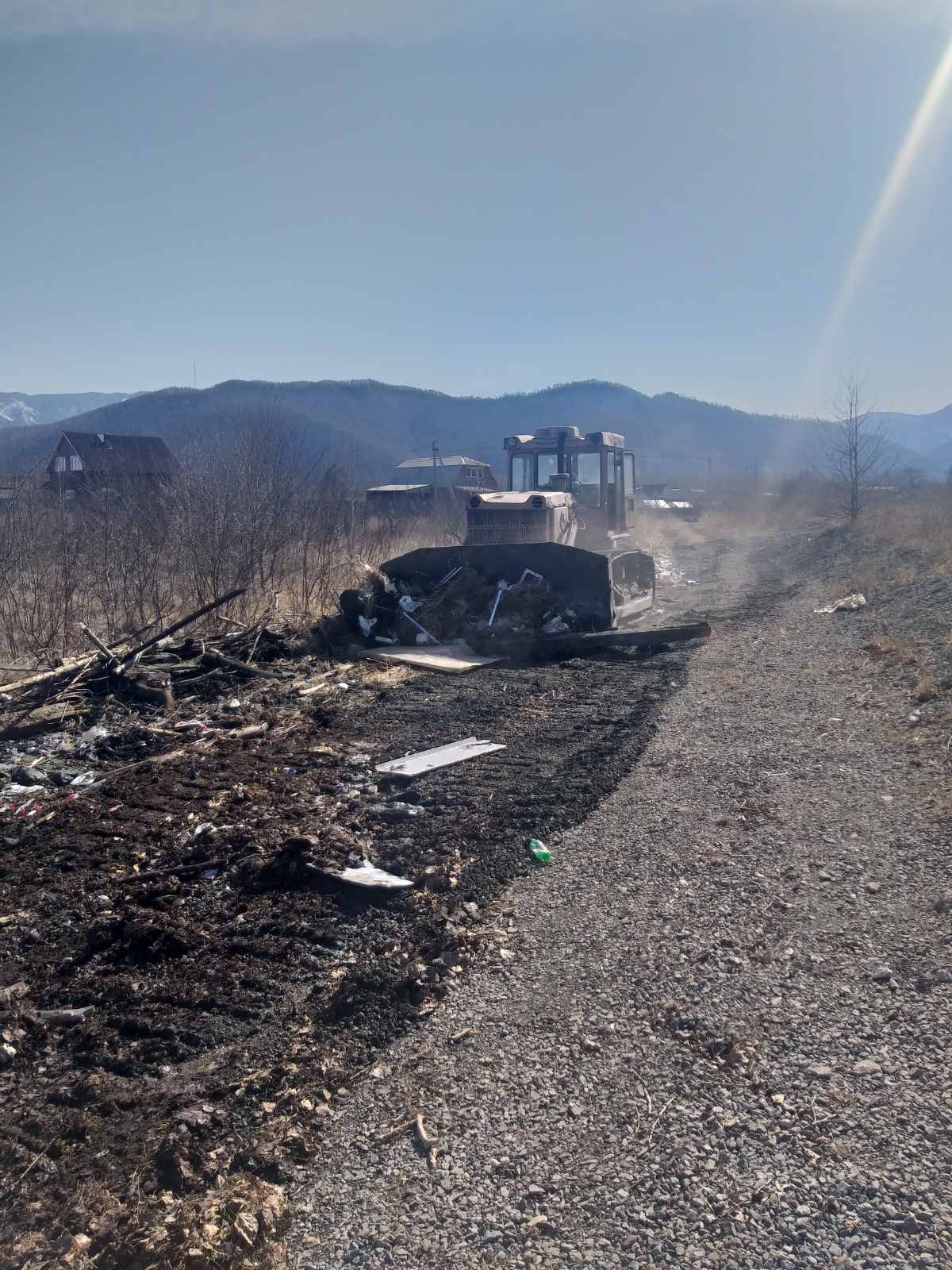 Учреждение создано администрацией Слюдянского городского поселения для оперативного решения задач в области создания комфортных условий для проживания граждан. Сосредоточение сил и средств позволяет оперативно решать различные ситуации как повседневного, так и чрезвычайного характера. Дальнейший приоритет первоочередных задач учреждение видит в снижение расходной части на бюджет, при качественном выполнении работ по благоустройству городской среды.ПериодВсегоСубсидия на выполнение муниципального задания и иных целейСобственные доходы учрежденияавгуст 2019 г.2 062 384,022 030 000,0032 384,02сентябрь 2019 г.2 087 131,491 535 000,00552 131,49октябрь 2019 г.2 809 122,172 100 000,00709 122,17ноябрь 2019 г.3 906 713,723 100 000,00806 713,72декабрь 2019 г.3 867 153,702 411 687,751 455 465,95январь 2020 г.1 456 705,94705 000,00751 705,94февраль 2020 г.3 690 782,522 100 000,001 590 782,52март 2020 г.3 896 657,912 896 000,001 000 657,91апрель 2020 г.3 609 543,702 450 000,001 159 543,70Структура расходов МБУ "Благоустройство"2019 год2019 год2019 годЗа период с 01.01.2020 год по 30.04.2020 годаЗа период с 01.01.2020 год по 30.04.2020 годаЗа период с 01.01.2020 год по 30.04.2020 годаНаименование показателяСобственные доходы учрежденияСубсидия на выполнение муниципального задания и иных целейВсегоСобственные доходы учрежденияСубсидия на выполнение муниципального задания и иных целейВсегоЗаработная плата139 100,005 813 611,075 952 711,07218 591,293 913 645,734 132 237,02Начисления на выплаты по оплате труда39 687,201 833 760,711 873 447,9158 146,221 033 505,711 091 651,93Услуги связи920,007 664,138 584,132 477,424 030,216 507,63Транспортные услуги273 238,500,00273 238,50747 906,220,00747 906,22Коммунальные услуги0,00362 845,11362 845,110,00445 789,78445 789,78Услуги по содержанию имущества412 446,78193 910,33606 357,11340 493,2233 364,71373 857,93Прочие работы, услуги481 112,61649 675,791 130 788,40171 255,09115 392,54286 647,63Страхование14 768,9644 307,6359 076,590,0088 931,4088 931,40Социальные пособия и компенсации персоналу в денежной форме0,0025 532,4625 532,464 275,2326 710,6130 985,84Налоги, пошлины и сборы19 120,8023 297,0042 417,8010 000,0021 161,5331 161,53Основные средства331 327,50272 401,00603 728,50242 119,00438 950,01681 069,01Лекарственные препараты и материалы, применяемые в медицинских целях0,000,000,0035 964,0034 950,0070 914,00 Горюче-смазочные материалы242 996,611 435 759,621 678 756,23932 255,79922 149,711 854 405,50Строительные материалы494 967,94320 580,90815 548,84168 032,05440,00168 472,05Мягкий инвентарь5 955,0083 181,0889 136,0860 547,500,0060 547,50Прочие материальные запасы1 099 700,45110 160,921 209 861,37856 080,64448 853,501 304 934,14Прочие материальные запасы однократного применения475,000,00475,00895,000,00895,00Итого3 555 817,3511 176 687,7514 732 030,103 849 038,677 527 875,4411 376 914,11№ппНаименование страховых взносов и видов налоговРазмер уплаченных страховых взносов и налогов в 2019 году, руб.Размер уплаченных страховых взносов и налогов с 01.01.2020 по 30.04.2020 год, руб.12331Страховые взносы в Пенсионный фонд РФ1 437 830,10833 768,022Страховые взносы в Фонд социального страхования Р.Ф., всего56 398,34121 688,972.1.в том числе: обязательное социальное страхование на случай временной нетрудоспособности в связи с материнством по ставке 2,9%26 810,29103 793,032.3.обязательное социальное страхование от несчастных случаев на производстве и профессиональных заболеваний по ставке 0,5%29 588,0517 895,943Страховые взносы в Фонд  обязательного медицинского страхования, всего (по ставке 5,1%) страхования Р.Ф., всего333 315,15191 552,904Налог на доходы физических лиц851 152,00505 904,005Налог на добавленную стоимость146 104,00459 343,006Земельный налог23 297,0017 473,00ВСЕГОВСЕГО2 848 096,592 129 729,89Марка, модель автомобиляВид ремонтаПредметМусоровоз КО-440-5 (Р 916 СТ)Капитальный ремонтКапитальный ремонт ДВС, сцепление, КПП, гидравлика.Вакуумная Цистерна ГАЗ 53-19 (Е 313 НК)Капитальный ремонтРемонт цистерны ЖБО, замена коробки отбора мощности.Мусоровоз МКМ-2А ЗИЛ 130 (У 980 ВТ)Капитальный ремонтКапитальный ремонт ДВСМусоровоз МКМ-2 ЗИЛ 130 (433362) (С 773 РА)Текущий ремонт Ремонт тормозной системы и системы питанияВакуумная ГАЗ 53 (Р 929 ЕА)Текущий ремонтРемонт сцепления КППВакуумная ГАЗ 3309 КО-503В-2 (Т 289 ХН)Текущий ремонтРемонт ДВС, замена прокладки блока, , замена стартера, ремонт генератора, замена стартера, ремонт генератораГАЗ 330073 грузовой- фургон (Н 517 ВЕ)Текущий ремонтПокраска кузова, ремонт тормозной системы.Самосвал ЗИЛ 130 ММЗ – 023 (Р 905 ЕА)Капитальный ремонтКапитальный ремонт ДВССамосвал ЗИЛ 130 ММЗ – 45022 (А 115 ВО)Капитальный ремонтКапитальный ремонт ДВС, замена валиков щетки 2 комплектаАвтосамосвал (КАМАЗ) 55111 (К 206 ОУ)Капитальный ремонтКапитальный ремонт ДВС, покраска кузоваАвтосамосвал (КАМАЗ) 55111 (К 205 ОУ)Текущий ремонтРемонт ДВС, Ремонт редуктора, покраска кузоваГрузовой самосвал (КАМАЗ) 5511 (Т 949 СУ)Капитальный ремонтРемонт ДВС, покраска кузова, замена тормозных колодокПескоразбрасыватель КО-713 (У 115 ЕО)Текущий ремонтРемонт буксираАвтогидроподъемник АГП 18.02 на шасси ГАЗ 3307 (К 201 ОУ)Текущий ремонтРемонт подъемника, ремонт электрики, замена масляного насоса.Бульдозер Б-170 МО 1 ЕМ (РМ 9459)Текущий ремонтРемонт ходовой частиПогрузчик LQ920  (АА 0150)Текущий ремонтРемонт шассиBobcat S770Капитальный ремонтЗамена гидромотора, замена щеток 2 комплектаПАЗ-4234Текущий ремонтУстановка ремней безопасности 30 штГАЗ-330232Капитальный ремонтКапитальный ремонт ДВС